Publicado en Ascó, Tarragona el 08/07/2019 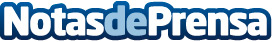 Nemon Trade Energy: el software de gestión para empresas del sector energéticoNemon Trade Energy ofrece un software de gestión integral novedoso que dará tranquilidad a las empresas de comercialización de electricidad y gasDatos de contacto:NEMON TRADE ENERGY+34 657 564 804Nota de prensa publicada en: https://www.notasdeprensa.es/nemon-trade-energy-el-software-de-gestion-para Categorias: Software Sector Energético http://www.notasdeprensa.es